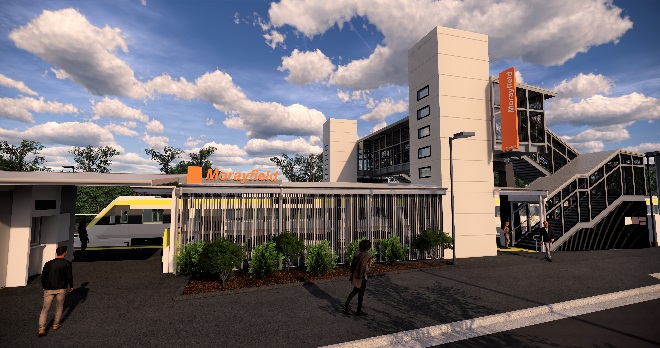 After hours works including weekend station closureSaturday 21 and Sunday 22 March 2020As part of the Morayfield station accessibility upgrade, night and weekend works will be undertaken from 11.30pm on Friday 20 to 6pm Saturday 21 March and again from 6am to 10pm on Sunday 22 March.No rail services will stop at Morayfield on Saturday 21 and Sunday 22 March. All Caboolture and Sunshine Coast line services will continue as scheduled.A free shuttle will operate every 30 minutes to transport customers to and from Caboolture station, providing a connection to scheduled rail services. Customers departing Morayfield to travel north of Caboolture should see station staff for travel assistance. Please allow at least an additional 30 minutes for travel, alternatively you may consider using Caboolture or Burpengary stations if convenient. This weekend closure will allow uninterrupted access for platform works without disrupting services on the Caboolture and Sunshine Coast line. These intensive works are a critical step towards project completion. (Some of these works have been rescheduled due to the wet weather in early February.)Residents near the station may experience some noise associated with construction activity and truck movements. Mobile lighting towers will be used during night works. For the safety of the public, there will be no access to the station, footbridge or carparks during the weekend closure.Scheduled workEvery effort will be made to minimise disruption and we apologise for any inconvenience as we work to improve your station.The Morayfield station accessibility upgrade is part of the State Government’s $357 million investment to upgrade stations across the South East Queensland network, making them accessible for all customers. For more information about the accessibility upgrade, please contact the project’s community team on free call 1800 722 203 or email stationsupgrade@qr.com.auWe are moving towards paperless notifications about noise and works. You will still see paper notices as we transition to the new system. Sign up at queenslandrail.com.au/EmailNotification or contact us if you prefer to receive paper copies.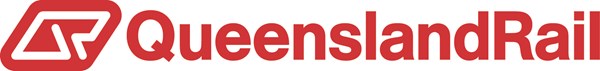 LocationDates and hours of workType of workMorayfield stationPlatforms and facilities (closed) Footbridge (closed)Carparks (closed)After hours works:11.30pm Friday 20 to 6pm Saturday 21 MarchSunday 22 March, 6am to 10pmStation closed with no services stopping on Saturday 21 and Sunday 22 March.Station upgrade and platform works involving:paving and paintingasphaltingheavy machinery and trucks with flashing lights and reversing beepershand-held tools and powered equipmentmovement of people and vehicles around the station precinctportable lighting in use at night.